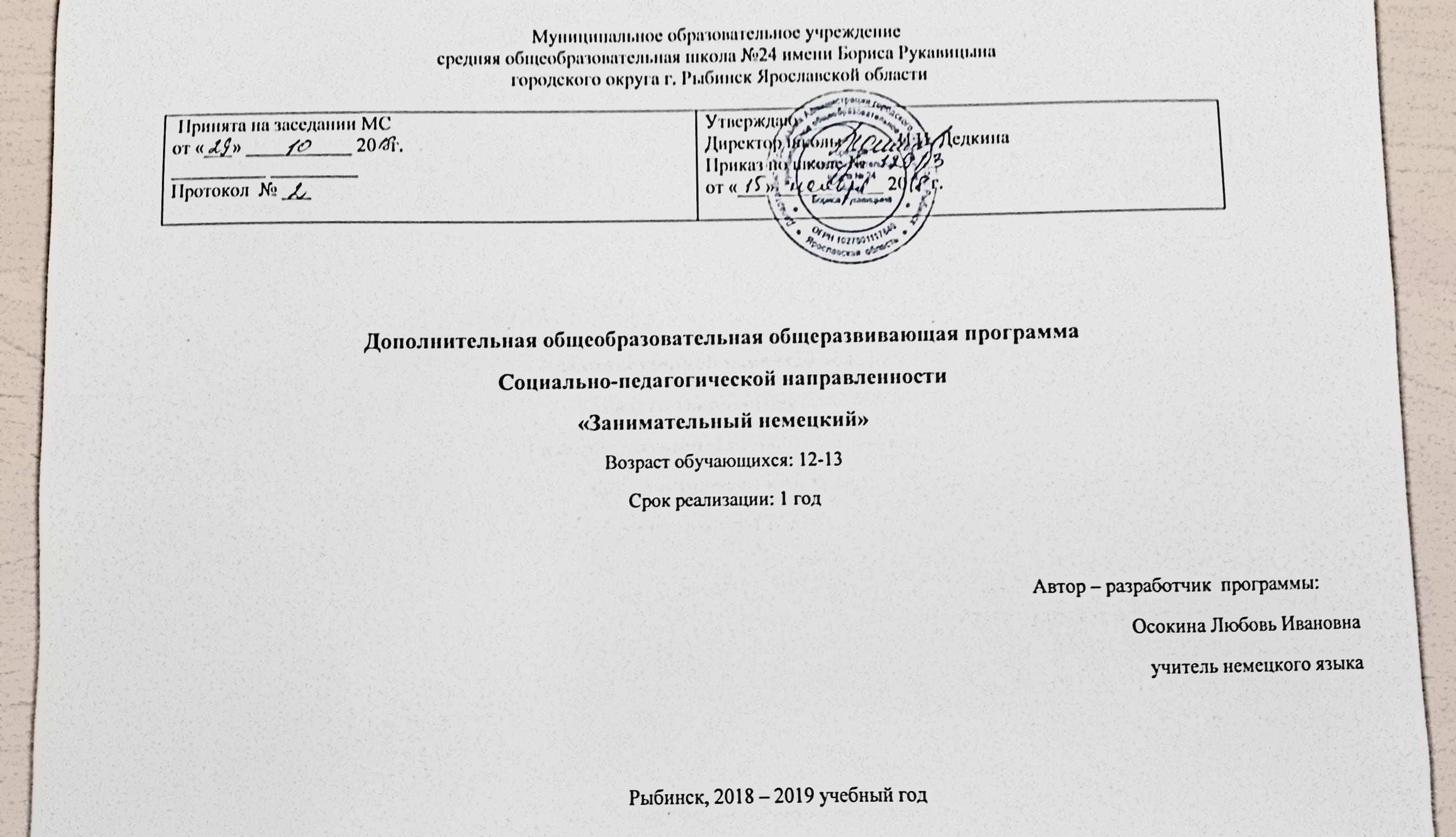 Муниципальное образовательное учреждениесредняя общеобразовательная школа №24 имени Бориса Рукавицына городского округа г. Рыбинск Ярославской областиДополнительная общеобразовательная общеразвивающая программаСоциально-педагогической направленности«Занимательный немецкий»Возраст обучающихся: 12-13                                 Срок реализации: 1 год                                                                                                             е                                                                        Автор – разработчик  программы:Осокина Любовь Ивановнаучитель немецкого языка                                                                                                            Рыбинск, 2018 – 2019 учебный годРаздел 11. Пояснительная запискаПрограмма ориентирована на личность ребёнка: расширяет лингвистический кругозор детей, ребёнок получает сведения о другой стране и её жителях. Он узнаёт, что немецкие слова произносятся иначе, чем слова родного языка, что перед названиями предмета нужно обязательно ставить маленькие словечки - артикли. Ребёнок учится наблюдать и сравнивать речевые явления родного и иностранного языка, помогает ему понять, что одна и та же мысль в разных языках выражается разными способами. Основной и главной формой воспитательного часа является игра. Игра помогает максимально использовать благоприятные возможности этого возраста для овладения иностранным языком. В игре формируется речевое поведение детей, а также развивается память и мышление детей, воспитывается культура общения. Игры и различные коммуникативные ситуации помогают формировать личностные качества детей: интересы, волю, ценностные ориентации, эмоциональную и мотивационную сферы. Создание данной программы было обусловлено усилением роли иностранного языка как дисциплины, позволяющей обучаемым успешно включаться в трудовые отношения в будущем. Программа призвана способствовать внедрению и распространению инновационного опыта обучения и воспитания учащихся в области изучения иноязычной культуры и иностранных языков. Занятия будут способствовать осознанию многомерности культуры мира с живой культурной традицией своей страны. Новизна программы заключается в приобретении навыков работы на компьютере, использовании информационных технологий на занятиях: компьютерное тестирование, создание презентаций, слайд-шоу, организация и проведение внеклассных мероприятий на немецком языке, активная работа с аудио и видеоматериалами. Спецификой данной программы является её ярко выраженный межпредметный характер. Данный курс рассчитан на 1 год (35 учебных часа по 45 минут). Изучение школьниками немецкого языка соответствует таким основным направлениям его деятельности, как формирование и развитие коммуникативных навыков, помогает реализации принципа развивающего обучения, что способствует разностороннему развитию личности ребенка.   актуальность  программы  – развитие элементарных языковых навыков, необходимых для успешного овладения немецким языком позже. Это позволяет достичь высоких показателей общеобразовательного развития учащихся, углубить и закрепить уже имеющиеся знания и получить дополнительные;
- создание условий для интеллектуального развития ребенка и формирования его коммуникативных и социальных навыков через игровую и проектную деятельность посредством немецкого языка.
  отличительные  особенности  программы I. Познавательный аспект –  познакомить детей c культурой стран изучаемого языка (музыка, история, театр, литература, традиции, праздники и т. д.); - способствовать более раннему приобщению школьников к новому для них языковому миру и осознанию ими иностранного языка как инструмента познания мира и средства общения; - познакомить с менталитетом других народов в сравнении с родной культурой; - формировать некоторые универсальные лингвистические понятия, - наблюдаемые в родном и иностранном языках;  -способствовать удовлетворению личных познавательных интересов. II. Развивающий аспект. -развивать мотивацию к дальнейшему овладению немецким языком и культурой; - развивать учебные умения и формировать у учащихся рациональные приемы овладения иностранным языком; - приобщить детей к новому социальному опыту за счет расширения спектра проигрываемых социальных ролей в игровых ситуациях; -формировать у детей готовность к общению на иностранном языке; -развивать технику речи,артикуляцию, интонации; - развивать двигательные способности детей через драматизацию; - познакомить с основами актерского мастерства и научить держаться на сцене. III. Воспитательный аспект.
-способствовать воспитанию толерантности и уважения к другой культуре; -приобщать к общечеловеческим ценностям;-способствовать воспитанию личностных качеств (умение работать в сотрудничестве с другими; коммуникабельность, уважение к себе и другим, личная и взаимная ответственность);-обеспечить связь школы с семьей через вовлечение родителей в процесс подготовки постановок;-прививать навыки самостоятельной работы по дальнейшему овладению иностранным языком и культурой. Коммуникативная компетенция развивается в соответствии с отобранными для данной ступени обучения темами, проблемами и ситуациями общения в пределах следующих сфер общения: социально-бытовой, учебно-игровой, социокультурной.. Формируется и совершенствуется умение представлять себя, свою страну, ее культуру средствами немецкого языка в условиях межкультурного общения.
  адресат программы  – данная рабочая программа нацеливает на обучение детей в 6-7 классах всем видам речевой деятельности параллельно, при условии, что говорение и аудирование на занятиях проводятся в игровой форме.
  объем  и  срок  освоения  программы  –общее  количество учебных  часов,  запланированных  на  весь  период  обучения  и необходимых для освоения программы.    формы  обучения  –  очная,  (Закон № 273-ФЗ, гл. 2, ст. 17, п. 2),   особенности  организации  образовательного  процесса  –   группа  разновозрастная, что способствует преемственности в работе творческого   коллектива. (Приказ №1008, п. 7);   режим  занятий,  периодичность  и продолжительность занятий  –   предлагаемая программа «Занимательный немецкий»  рассчитана на проведение занятий 1 час в неделю, 34часов в год1.2 Цель и задачи обучения, воспитания и развития детейЦель -формирование умений общаться на немецком языке с учетом речевых возможностей, потребностей и интересов школьников: элементарных коммуникативных умений в говорении, аудировании;-развитие личности ребенка, его речевых способностей, внимания, мышления, памяти и воображения; мотивации к дальнейшему изучению немецкого языка на последующих ступенях школьного образования;
-обеспечение  коммуникативно - психологической адаптации школьников к новому языковому миру для преодоления в дальнейшем психологических барьеров в использовании немецкого языка как средства общения;
-освоение элементарных лингвистических представлений, необходимых учащимся для овладения устной речью на немецком языке: формирование некоторых универсальных лингвистических понятий( звук, буква, слово, предложение, части речи, интонация), наблюдаемых в родном и немецком языке;
-приобщение к новому социальному опыту с использованием немецкого языка: знакомство с миром их зарубежных сверстников, с некоторыми обычаями страны изучаемого языка, с детским песенным, стихотворным и сказочным фольклором на немецком языке, с доступными учащимся произведениями детской художественной литературы на немецком языке; воспитание дружелюбного отношения к представителям других стран;-формирование речевых, интеллектуальных и познавательных способностей школьников, а также их общеучебных умений;
-развитие эмоциональной сферы детей в процессе обучающих игр, учебных спектаклей с использованием немецкого языка;
-приобщение школьников к новому социальному опыту за счет проигрывания на немецком языке различных ролей в игровых ситуациях типичных для семейного, бытового, учебного общения.
Задачи.Образовательные задачи:  заключается в максимальном вовлечении учащихся на занятии. Большинство заданий представлено в игровой форме. Многие упражнения предполагают опору на собственный жизненный опыт учащихся.Развивающие задачи:индивидуальная, групповая и массовая работа (выступления, спектакли, утренники и пр.). Ведущей формой организации занятий является групповая работа. Во время занятий осуществляется индивидуальный и дифференцированный подход к детям.
Каждое занятие состоит из двух частей – теоретической и практической. Теоретическую часть педагог планирует с учётом возрастных, психологических и индивидуальных особенностей обучающихся. Воспитательные задачи:– приобретение социальных знаний о ситуации межличностного взаимоотношения, освоение способов поведения в различных ситуациях. – получение школьниками опыта переживания и позитивного отношения к базовым ценностям общества (человек, семья, родина, природа, мир, знания,     труд, культура).– получение школьниками опыта самостоятельного общественного действия (умение представить зрителям собственные проекты, спектакли, постановки), в том числе и в открытой общественной среде.
Качества личности, которые могут быть развиты у обучающихся в результате занятий:
-толерантность, дружелюбное отношение к представителям других стран;
-познавательная, творческая, общественная активность;
-самостоятельность ( в т. ч. в принятии решений);
-умение работать в сотрудничестве с другими, отвечать за свои решения;
-коммуникабельность;
-уважение к себе и другим;
-личная и взаимная ответственность;
-готовность действия в нестандартных ситуациях;
Форма обучения  –  очнаяОсобенности организации образовательногопроцесса– объединение по интересам на основе добровольности и разновозрастности.1.3 Содержание программыРаздел 1.Заочное путешествие по Германии
Федеральные земли и их столицы.
Достопримечательности Берлина.
Достопримечательности Бонна.
Нравы и обычаи немцев
Традиции страны изучаемого языка Проектная работа «Моё знакомство с Германией
Что мы знаем о Германии?

 Раздел 2    Мир песен, рифмовок, стихотворений
Песенки, рифмовки, считалки по теме «Я учу немецкий»
Фразы и жесты приветствия
Фразы и жесты прощания
Разучивание песен «DirMama», « Adventslied»
Музыкальные игры «DieEisbahn, dieEisbahn», «WunderinstrumentНемецкие народные песни
Раздел 3 Бытовой немецкий
Составление рассказа о себе
Проектная работа по теме «Моя семья»
Диалог «В библиотеке»
Диалог «На улице»
Диалог «В магазине»
Диалог «Чем займёмся в выходные?»
Национальные традиции празднования Рождества в Германии и России
Национальные традиции празднования Нового года в Германии и России
Пасха в Германии
Раздел 4.  «В мире сказки»
Сказки братьев Гримм
Сказочные места Германии (город Бремен)
Сами себе режиссёры.
Постановка сказки «DiegoldeneGans»
Презентация спектакля
Сами себе режиссёры.
Постановка сказки «DiezwolfMonate»
Презентация спектакля
Раздел 5.  Немецкая национальная кухня
Традиционные блюда и напитки немцев
Рождественский стол
Поведение и общение за столом
Игра «Немецкий завтрак»
Игра «Приятного аппетита!»
Итоговое занятие1.4. Планируемые результатыПредполагаемый результат освоения программы по занятиям «Занимательный немецкий»
В результате реализации данной программы учащиеся должны:
Знать/понимать:
-особенности основных типов предложений и их интонации в соответствии с целью высказывания;
-имена наиболее известных персонажей детских литературных произведений (в том числе стран изучаемого языка);
-наизусть рифмованные произведения детского фольклора (доступные по содержанию и форме);
-названия предметов, действий и явлений, связанных со сферами и ситуациями общения, характерными для детей данного возраста;
Уметь (владеть способами познавательной деятельности):
-наблюдать, анализировать, приводить примеры языковых явлений;
-применять основные нормы речевого поведения в процессе диалогического общения;
-составлять элементарное монологическое высказывание по образцу, аналогии;
- читать и выполнять различные задания к текстам;
- уметь общаться на немецком языке с помощью известных клише;
- понимать на слух короткие тексты;
Использовать приобретенные знания и умения в практической деятельности и повседневной жизни:
-понимать на слух речь учителя, одноклассников;
-понимать смысл адаптированного текста (в основном фольклорного характера ) и уметь прогнозировать развитие его сюжета;
-выделять субъект и предикат текста; уметь задавать вопросы, опираясь на смысл прочитанного текста;
-расспрашивать собеседника, задавая простые вопросы (кто, что, где, когда), и отвечать на вопросы собеседника, участвовать в элементарном этикетном диалоге;
-инсценировать изученные сказки;
-сочинять оригинальный текст на основе плана;
-соотносить поступки героев сказок с принятыми моральными нормами и уметь выделить нравственный аспект поведения героев;
-участвовать в коллективном обсуждении проблем, интегрироваться в группу сверстников и строить продуктивное взаимодействие и сотрудничество со сверстниками и взрослыми.
Воспитательные результаты внеурочной деятельности: Первый уровень результатов – приобретение социальных знаний о ситуации межличностного взаимоотношения, освоение способов поведения в различных ситуациях. Второй уровень результатов – получение школьниками опыта переживания и позитивного отношения к базовым ценностям общества (человек, семья, родина, природа, мир, знания, труд, культура).Третий уровень результатов – получение школьниками опыта самостоятельного общественного действия (умение представить зрителям собственные проекты, спектакли, постановки), в том числе и в открытой общественной среде.
Качества личности, которые могут быть развиты у обучающихся в результате занятий:
-толерантность, дружелюбное отношение к представителям других стран;
-познавательная, творческая, общественная активность;
-самостоятельность ( в т. ч. в принятии решений);
-умение работать в сотрудничестве с другими, отвечать за свои решения;
-коммуникабельность;
-уважение к себе и другим;
-личная и взаимная ответственность;
-готовность действия в нестандартных ситуациях;-формирование умений общаться на немецком языке с учетом речевых возможностей, потребностей и интересов школьников: элементарных коммуникативных умений в говорении, аудировании;
-развитие личности ребенка, его речевых способностей, внимания, мышления, памяти и воображения; мотивации к дальнейшему изучению немецкого языка на последующих ступенях школьного образования;
-обеспечение коммуникативно - психологической адаптации школьников к новому языковому миру для преодоления в дальнейшем психологических барьеров в использовании немецкого языка как средства общения;
-освоение элементарных лингвистических представлений, необходимых учащимся для овладения устной речью на немецком языке: формирование некоторых универсальных лингвистических понятий( звук, буква, слово, предложение, части речи, интонация), наблюдаемых в родном и немецком языке;
-приобщение к новому социальному опыту с использованием немецкого языка: знакомство с миром их зарубежных сверстников, с некоторыми обычаями страны изучаемого языка, с детским песенным, стихотворным и сказочным фольклором на немецком языке, с доступными учащимся произведениями детской художественной литературы на немецком языке; воспитание дружелюбного отношения к представителям других стран;-формирование речевых, интеллектуальных и познавательных способностей школьников, а также их общеучебных умений;
-развитие эмоциональной сферы детей в процессе обучающих игр, учебных спектаклей с использованием немецкого языка;
-приобщение школьников к новому социальному опыту за счет проигрывания на немецком языке различных ролей в игровых ситуациях типичных для семейного, бытового, учебного общения.
Форма подведения итогов:
Выставки работ, рисунков, пополнение портфолио учащихся, театрализованные выступления.II. Требования к уровню подготовки обучающихся
Личностные результаты:
- формирование мотивации изучения иностранных языков и стремление к самосовершенствованию в образовательной области « Иностранный язык»;
- осознание возможностей самореализации средствами иностранного языка; 
- стремление к совершенствованию собственной речевой культуры в целом;
- формирование коммуникативной компетенции в межкультурной и межэтнической коммуникации;
- развитие таких качеств, как воля, целеустремленность, креативность, инициативность, эмпатия, трудолюбие, дисциплинированность;
- формирование общекультурной и этнической идентичности как составляющих гражданской идентичности личности;
- толерантное отношение к проявлениям иной культуры; осознание себя гражданином своей страны и мира;
- готовность отстаивать национальные и общечеловеческие ценности, свою гражданскую позицию.
Метапредметные результаты:
- развитие умения планировать свое речевое и неречевое поведение;
- развитие коммуникативной компетенции, включая умение взаимодействовать с окружающими, выполняя разные социальные роли;
- развитие исследовательских учебных действий, включая навыки работы с информацией: поиск и выделение нужной информации, обобщение и фиксация информации;
- развитие смыслового чтения, включая умение определять тему, прогнозировать содержание текста по заголовку/ по ключевым словам, выделять основную мысль, главные факты, опуская второстепенные, устанавливать логическую последовательность основных фактов;
- осуществление регулятивных действий самонаблюдения, самоконтроля, самооценки в процессе коммуникативной деятельности.
Предметные результаты:
А . В коммуникативной сфере( т.е. владение иностранным языком как средством общения) .Речевая компетенция в следующих видах речевой деятельности:
говорении:
- начинать, вести/ поддерживать и заканчивать различные виды диалогов в стандартных ситуациях общения, соблюдая нормы речевого этикета, при необходимости переспрашивая, уточняя;
- расспрашивать собеседника и отвечать на его вопросы, высказывая свое мнение, просьбу, отвечать на предложение собеседника согласием/отказом в пределах изученной тематики и усвоенного лексико-грамматического материала;
- рассказывать о себе, своей семье, друзьях, своих интересах и планах на будущее;
- сообщать краткие сведения о своем городе/ селе, о своей стране и странах изучаемого языка;
- описывать события, явления, передавать основное содержание, основную мысль прочитанного или услышанного, выражать свое отношение к прочитанному/ услышанному, давать краткую характеристику персонажей;
аудировании:
- воспринимать на слух и полностью понимать речь учителя, одноклассников;
- воспринимать на слух и понимать основное содержание несложных аутентичных аудио- и видеотекстов, относящихся к разным коммуникативным типам речи ( сообщение/рассказ/интервью);
Воспринимать на слух и выборочно понимать с опорой на языковую догадку, контекст краткие несложные аутентичные прагматические аудио- и видеотексты , выделяя значимую/нужную/необходимую информацию;
чтении:
- читать аутентичные тексты разных жанров и стилей преимущественно с пониманием основного содержания;
- читать несложные аутентичные тексты разных жанров и стилей с полным и точным пониманием и с использованием различных приемов смысловой переработки текста( языковой догадки, выборочного перевода), а также справочных материалов; уметь оценивать полученную информацию, выражать свое мнение;
-читать аутентичные тексты с выборочным пониманием значимой/нужной/интересующей информации;
письменной речи:
-заполнять анкеты, формуляры; 
- писать поздравления, личные письма с опорой на образец с употреблением формул речевого этикета, принятых в стране изучаемого языка;
- составлять план, тезисы устного или письменного сообщения; кратко излагать результаты проектной деятельности;
Языковая компетенция (владение языковыми средствами):
- применение правил написания слов;
- адекватное произношение и различение на слух всех звуков немецкого языка; соблюдение правильного ударения в словах и фразах
- соблюдение ритмико-интонационных особенностей предложений различных коммуникативных типов( утвердительное, вопросительное, отрицательное, повелительное); правильное членение предложений на смысловые группы;
- распознавание и употребление в речи основных значений изученных лексических единиц( слов, словосочетаний, реплик, клише речевого этикета);
- знание основных способов словообразования( аффиксации, словосложения, конверсии);
- понимание и использование явлений многозначности слов иностранного языка, синонимии, антонимии и лексической сочетаемости;
- распознавание и использование в речи основных морфологических форм и синтаксических конструкций немецкого языка; знание признаков изученных грамматических явлений( видо-временных форм глаголов, модальных глаголов и их эквивалентов, артиклей, существительных, степеней сравнения прилагательных и наречий, местоимений, числительных и предлогов);
- знание основных различий систем немецкого и русского языков;
Социокультурная компетенция:
- знание национально- культурных особенностей речевого и неречевого поведения в своей стране и в Германии; применение этих знаний в различных ситуациях формального и неформального межличностного и межкультурного общения;
- распознавание и употребление в устной и письменной речи основных норм речевого этикета( реплик-клише, наиболее распространенной оценочной лексики) принятых в Германии;
- знание употребительной фоновой лексики и реалий страны изучаемого языка, некоторых распространенных образцов фольклора( скороговорки, поговорки, пословицы);
- знакомство с образцами художественной, публицистической и научно- популярной литературы;
- представление об особенностях образа жизни, быта, культуры страны( всемирноизвестных достопримечательностях, выдающихся людях и их вкладе в мировую культуру);
- представление о сходстве и различиях в традициях своей страны и страны изучаемого языка;
- понимание роли владения иностранным языком в современном мире;
Компенсаторная компетенция- умение выходить из трудного положения в условиях дефицита языковых средств при получении и приеме информации за счет использования контекстуальной догадки, игнорирования языковых трудностей, переспроса, словарных замен, жестов, мимики;
Б В познавательной сфере:
- умение сравнивать языковые явления родного и иностранного языков на уровне отдельных грамматических явлений, слов, словосочетаний, предложений;- владение приемами работы с текстом: умение пользоваться определенной стратегией чтения/аудирования в зависимости от коммуникативной задачи( читать/слушать текст с разной глубиной понимания);
- умение действовать по образцу/аналогии при выполнении упражнений и составлении собственных высказываний в пределах тематики основной школы;
- готовность и умение осуществлять индивидуальную и совместную проектную работу;
Умение пользоваться справочным материалом( грамматическим и лингвострановедческим справочниками, двуязычным и толковым словарями, мультимедийными средствами);
- владение способами и приемами дальнейшего самостоятельного изучения немецкого языка;
В. В ценностно- ориентационной сфере:
- представление о языке как о средстве выражения чувств, эмоций, основе культуры мышления;
- достижение взаимопонимания в процессе устного и письменного общения с носителями немецкого языка, установления межличностных и межкультурных контактов в доступных пределах;
- представление о целостном полиязычном, поликультурном мире, осознание места и роли немецкого и родного языков в этом мире как средства общения, познания, самореализации и социальной адаптации;
- приобщение к ценностям мировой культуры как через источники информации на немецком( в том числе мультимедийные), так и через непосредственное участие в школьных обменах, туристических поездках, молодежных форумах.
Г. В эстетической сфере:
- владение элементарными средствами выражения чувств и эмоций на немецком языке;
-стремление к знакомству с образцами художественного творчества на немецком и средствами немецкого языка;
- развитие чувства прекрасного в процессе обсуждения современных тенденций в живописи, музыке и литературе.
Д. В трудовой сфере:
- умение рационально планировать свой учебный труд;
- умение работать в соответствии с намеченным планом.
Е. В физической сфере:
- стремление вести здоровый образ жизни( режим труда и отдыха, питание, спорт, фитнес).
Раздел № 22. Комплекс организационно-педагогических условий2.1. Календарный учебный графикКалендарный учебный график как составная часть образовательной программы школы № 24 имени Бориса Рукавицына  определяет:- количество учебных недель – 34- даты начала и окончания  учебных  периодов (определяются приказом ДО)2.2. Условия реализации Материально – техническое обеспечение: план работы кабинета технологии  школы, тематика занятий кружка «Занимательный немецкий», используется УМК по немецкому языку автор И.Л. Бим,интернет – ресурсы, дополнительная справочная литература (см. Список литературы), кабинет немецкого языка СОШ № 24 имени Бориса Рукавицына, в кабинете есть необходимая литература для выполнения различных заданийИнформационное обеспечение  –  аудио-, видео-, фото-, интернет источники.Кадровое обеспечение:учитель немецкого языка, педагог дополнительного образования2.3. Формы аттестации Формы  отслеживания  и  фиксации  образовательных  результатов:  грамота,  готовая  работа,  журнал  посещаемости,  маршрутный  лист, материал  анкетирования  и  тестирования,  методическая разработка,  портфолио Формы  предъявления  и  демонстрации  образовательных результатов:  выставки, защита творческих работ, конкурс, олимпиада,  портфолио,театрализованное представление.2.4. Оценочные материалы Система критериев и форма контроляЗавершение работы, участие в конкурсах и достижение на выставках творческих работ, создание проектов. Свободное владение полученными навыками и приемами полученных знаний и творческих навыков в различных жизненных ситуациях. Приобретение навыков самоконтроля, самооценки и общения через общение с другими обучающимися. Итогом годовой работы учащихся – является выставка творческих работ обучающихся, презентация проектов, конкурсы, конференции, фестивали,инсценирование.Педагогический контроль знаний, умений и навыков учащихся осуществляется в несколько этапов и предусматривает несколько уровней. Промежуточный контроль. Фронтальная и индивидуальная беседа.Выполнение дифференцированных практических заданий различных уровней сложности.Решение ситуационных задач, направленное на проверку умений использовать приобретённые знания на практике.Промежуточный  и итоговый контроль предусматривает участие в конкурсах чтецов, переводчиков и инсценирование сказок немецких авторов Итоговый контроль:Итоговый контроль предусматривает выполнение комплексной работы,театрализованное представление.Первый уровень результатов — приобретение школьником социальных знаний в ситуации межличностного взаимодействия, её структуре, пространстве взаимодействия, способах управления социокультурным пространством. Овладение способами самопознания, рефлексии; усвоение представлений о самопрезентации в различных ситуациях взаимодействия, об организации собственной частной жизни и быта; освоение способов исследования нюансов, поведения человека в различных ситуациях. Для достижения данного уровня большое значение имеет организация и проведение в конце каждого модуля и в конце изучения курса выставок творческих работ учащихся,инсценирование сказок.Второй уровень результатов — получение школьником опыта переживания и позитивного отношения к базовым ценностям общества (человек, семья, Отечество, природа, мир, знания, труд, культура), ценностного отношения к социальной реальности в целом.Для достижения данного уровня результатов особое значение может иметь разработка и проведение  праздника для учащихся.Третий уровень результатов — получение учащимися опыта самостоятельного общественного действия — включает освоение способов решения задач по привлечению организационных и финансовых возможностей для реализации проекта в сфере художественного творчества. Для этого подросток овладевает инструментами межличностного     взаимодействия ( выявление интересов, исследование интересов зрительской аудитории, использование различных способов информирования). Здесь осваивается умение представить собственные разработки зрителям, экспертам.Для достижения данного уровня результатов особое значение имеет взаимодействие школьника с социальными субъектами за пределами школы, в открытой общественной среде. (Закон № 273-ФЗ, ст. 2, п. 9; ст. 47, п.5)2.5. Методические материалы особенности организации образовательного процесса  – очно; методы  обучения -            словесные (мини – лекции, беседы);наглядные (демонстрация слайдов, иллюстраций, приёмов эскизирования);репродуктивные (воспроизводящие);проектные (замысел – реализация - рефлексия);частично – поисковые, исследовательские и практические ( эскизирование, выполнение конкретных изделий (закладок, картин,),создание компьютерной презентации, решение творческих задач и т.д. проблемные (педагог ставит проблему и решает ее вместе с детьми). формы  организации  образовательного  процесса: индивидуальная,  индивидуально-групповая  и  групповая; формы  организации  учебного  занятия  -  беседа,  выставка,  защита  проектов,  конкурс,  мастер-класс,  «мозговой  штурм», олимпиада,  практическое  занятие,  презентация,  творческая  мастерская,   педагогические  технологии  -  технология  индивидуализации обучения,  технология  группового  обучения,  технология  разноуровневого  обучения,  технология  развивающего обучения,  технология  проблемного  обучения,  технология  исследовательской деятельности,  технология  проектной  деятельности,  коммуникативная  технология  обучения, технология  коллективной  творческой  деятельности,  здоровьесберегающая технология;   дидактические  материалы  –  раздаточные  материалы, инструкционные,  технологические  карты,  задания т.п.2.6. Список литературы1.  Григорьев, Д. В. Внеурочная деятельность школьников. Методический конструктор: пособие для учителя. [Текст] / Д. В. Григорьев, П. В. Степанов. – М.: Просвещение, 2010. – 223 с. – (Стандарты второго поколения).
2.  Копылова, В. В. Методика проектной работы на уроках иностранного языка: Методическое пособие. [Текст] / В. В. Копылова – М.: Дрофа, 2004. – 96 с.
3.  Коммуникативное развитие учащихся средствами дидактической игры и организацией языковой среды в образовательном учреждении: Монография. [Текст] / А. Г. Антипов, А. В. Петрушина, Л. И. Скворцова и др. – Кемерово: МОУ ДПО «НМЦ», 2006. – 104 с.
4.  Галай О. М.. Занимательный немецкий для детей. Сказки, загадки, увлекательные истории. . [Текст] / В. Г. Кулиш – Д.: «Сталкер», 2001. – 320с., ил.
5.  Кирись В. Н. Игры на уроках немецкого языка: Метод. пособие. [Текст] /Кирись В. Н.– М.: Астрель», 2003. – 78 с.
6.  Стихи и пьесы для детей: сборник на немецком языке. [Текст] /составители Газина О. Н. Соболевская Э. С.- М.: «Просвещение», 1089. – 176 с.
Показатели эффективности достижения планируемых результатов • ежегодная выставка работ в образовательном учреждении;• «летопись» детского творческого объединения (видео- и фотоматериалы);• копилка детских работ в различных техниках исполнения;• портфолио творческих достижений объединения « Занимательный немецкий» (грамоты, дипломы, сертификаты и др.);• отзывы обучающихся объединения о выставках, экскурсиях и инсценировках, в которых они принимали участие или посетили.По окончании обучения учащиеся должны знать и уметь: Знать/понимать:
-особенности основных типов предложений и их интонации в соответствии с целью высказывания;
-имена наиболее известных персонажей детских литературных произведений (в том числе стран изучаемого языка);
-наизусть рифмованные произведения детского фольклора (доступные по содержанию и форме);
-названия предметов, действий и явлений, связанных со сферами и ситуациями общения, характерными для детей данного возраста;
Уметь (владеть способами познавательной деятельности):
-наблюдать, анализировать, приводить примеры языковых явлений;
-применять основные нормы речевого поведения в процессе диалогического общения;
-составлять элементарное монологическое высказывание по образцу, аналогии;
- читать и выполнять различные задания к текстам;
- уметь общаться на немецком языке с помощью известных клише;
- понимать на слух короткие тексты;
Использовать приобретенные знания и умения в практической деятельности и повседневной жизни:
-понимать на слух речь учителя, одноклассников;
-понимать смысл адаптированного текста (в основном фольклорного характера ) и уметь прогнозировать развитие его сюжета;
-выделять субъект и предикат текста; уметь задавать вопросы, опираясь на смысл прочитанного текста;
-расспрашивать собеседника, задавая простые вопросы (кто, что, где, когда), и отвечать на вопросы собеседника, участвовать в элементарном этикетном диалоге;
-инсценировать изученные сказки;
-сочинять оригинальный текст на основе плана;
-соотносить поступки героев сказок с принятыми моральными нормами и уметь выделить нравственный аспект поведения героев;
-участвовать в коллективном обсуждении проблем, интегрироваться в группу сверстников и строить продуктивное взаимодействие и сотрудничество со сверстниками и взрослымиУчебный планКалендарно-тематическое планирование Принята на заседании МСот «___» ___________ 20   г.__________ _________Протокол  № ___ УтверждаюДиректор школы ___________________ И.И. ДедкинаПриказ по школе № от «___» ___________ 20     г.6-7класс6-7класс6-7класс6-7класс6-7класс№Название раздела, темы.ВсегоТеорияПрактикаЗаочное путешествие по Германии – 6 часовЗаочное путешествие по Германии – 6 часовЗаочное путешествие по Германии – 6 часовЗаочное путешествие по Германии – 6 часов1Федеральные земли и их столицы.
112Достопримечательности Берлина.13Достопримечательности Бонна.14Нравы и обычаи немцев115Традиции страны изучаемого языка. Проектная работа «Моё знакомство с Германией116Что мы знаем о Германии?11Мир песен, рифмовок, стихотворений – 5 часовМир песен, рифмовок, стихотворений – 5 часовМир песен, рифмовок, стихотворений – 5 часовМир песен, рифмовок, стихотворений – 5 часовМир песен, рифмовок, стихотворений – 5 часов7Песенки, рифмовки, считалки по теме «Я учу немецкий»118Фразы и жесты приветствия119Фразы и жесты прощания1110Разучивание песен «Dir  Mama», « Adventslied»
1111Музыкальные игры «Die Eisbahn, die Eisbahn», «Wunderinstrument». Немецкие народные песни11Бытовой немецкий- 9часовБытовой немецкий- 9часовБытовой немецкий- 9часовБытовой немецкий- 9часовБытовой немецкий- 9часов12Составление рассказа о себе1113Проектная работа по теме «Моя семья»1114Диалог «В библиотеке»1115Диалог «На улице»1116Диалог «В магазине»1117Диалог «Чем займёмся в выходные?»111819Национальные традиции празднования Рождества в Германии и России
Национальные традиции празднования Нового года в Германии и России                    1120Пасха в Германии11«В мире сказки»–8 часов«В мире сказки»–8 часов«В мире сказки»–8 часов«В мире сказки»–8 часов«В мире сказки»–8 часов21Сказки братьев Гримм1122Сказочные места Германии (город Бремен)123Сами себе режиссёры.1124Постановка сказки «Die  goldene Gans»1125Презентация спектакля1126Сами себе режиссёры.1127Постановка сказки «Die zwolf Monate»1128Презентация спектакля11Немецкая национальная кухня – 7 часовНемецкая национальная кухня – 7 часовНемецкая национальная кухня – 7 часовНемецкая национальная кухня – 7 часовНемецкая национальная кухня – 7 часов29Традиционные блюда и напитки немцев1130Рождественский стол1131Поведение и общение за столом1132Игра «Немецкий завтрак»1133Игра «Приятного аппетита!»1134Итоговое занятие1135Подведение итогов « Я знаю много о Германии »11Итого:35428№ и тема раздела№ п/пТемы занятийСодержание занятияПрактическая работаДатаЗаочное путешествие по Германии – 6 часов1Федеральные земли и их столицы.
Цель и задачи объединения. Режим работы. План занятий.Знакомство с картой Германии. Организация рабочего места.Нахождение федеральных земель и их столиц на карте Германии Заочное путешествие по Германии – 6 часов2Достопримечательности Берлина.История образования города.Знакомство с достопримечательностями Берлина.Показ презентации.Заочное путешествие по Германии – 6 часов3Достопримечательности Бонна.История образования города.Знакомство с достопримечательностями Бонна. Показ презентации.Заочное путешествие по Германии – 6 часов4Нравы и обычаи немцев.. Рассказать детям о нравах и обычаях немцев.Знакомятся с бытом немецких детей, нахождение информации в тексте
Заочное путешествие по Германии – 6 часов5Традиции страны изучаемого языка. Проектная работа «Моё знакомство с ГерманиейЗнакомство с традициями страны изучаемого языка.Ведут беседу о Германии,
работают над проектами в группах6Что мы знаем о Германии?? Составление викторины в группах.Обмен информациями и разгадывание викторин.7Песенки, рифмовки, считалки по теме «Я учу немецкий»Повторение рифмовок, считалок, песен, стихов изученных ранее
Учат рифмовки, считалки, песенки, стихи8Фразы и жесты приветствия Правильное построение фраз приветствияФормируют словарь фраз для приветствия в различных ситуациях.
9Фразы и жесты прощания.  Правильное построение фраз прощанияФормируют словарь фраз для прощания в различных ситуациях.
10Разучивание песен «Dir Mama», « Adventslied»Прослушивание песенСлушают и понимают слова песен.11Музыкальные игры «Die Eisbahn, die Eisbahn», «Wunderinstrument». Немецкие народные песни История возникновения немецких народных песен.Учат движения для песен.12Составление рассказа о себеУмение пользоваться языковым клише13Проектная работа по теме «Моя семья»Знакомство с видами проектов. Презентация по теме  «Семья»14Диалог «В библиотеке»Повторение лексики. Составление диалогов по ситуацииВедут диалогическую речь в ситуациях.
15Диалог «На улице»Повторение лексики. Составление диалогов по ситуацииРазвивают самостоятельность, уважение друг к другу.16Диалог «В магазине»Повторение лексики. Составление диалогов по ситуацииВедут диалогическую речь в ситуациях.
17Диалог «Чем займёмся в выходные?»Повторение лексики. Составление диалогов по ситуацииРазвивают навыки поведения в коллективе через проведение коллективных игр
18Национальные традиции празднования Рождества в Германии и РоссииОбщие сведения о традициях празднования Рождества в Германии и России. Составляем Рождественский стол. Делаем сравнения и различия в Германии и в России.19Национальные традиции празднования Нового года в Германии и России                    Общие сведения о традициях празднования Нового года в Германии и России.Изготовление и оформление Новогодних открыток.20Пасха в ГерманииЗнакомство с Пасхальным символом в Германии.Нахождение информации в тексте21Сказки братьев ГриммГотовим выставку книг братьев ГриммЧтение сказки по ролям22Сказочные места Германии (город Бремен)Знакомство с достопримечательностями Бремена23Сами себе режиссёры.Инсценирование сказки. Распределение ролейИзготовление масок для проведения инсценировки 24Постановка сказки «Die  goldene Gans».Работа над выразительным чтениемСоставляем викторину по сказке25Презентация спектакляВыступление и показ спектакля для учащихся младших классов26Сами себе режиссёрыПовторение лексики по теме « Времена года»Изготовление масок для проведения инсценировки 27Постановка сказки «Die zwolf Monate»Работа над выразительным чтениемСоставляем викторину по сказке28Презентация спектакляВыступление и показ спектакля для учащихся младших классов29Традиционные блюда и напитки немцевЗнакомство с сервировкой стола в России и ГерманииПовторяем и составляем таблицу по темам «Напитки и еда»30Рождественский столОсновные блюда рождественского столаИгра «лото»31Поведение и общение за столомЗнакомство с правилами этикета32Игра «Немецкий завтрак»Знакомство со сложными существительнымиПрезентация 33Игра «Приятного аппетита!»Повторение спряжения модальных глаголовИгра «Угадайка»3435Итоговое занятиеПодведение итогов « Я знаю много о Германии »Выражение своего мнения. Даем советыИгра « Что здесь лишнее»